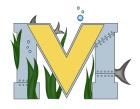 			PROJECT #1 PROPOSALName(s): Jackson Lirette	Technology: ElectronicPart A:  Project Ideas & Objectivesthis product is made for people that find it hard to press on the iPad.  the buttons are easier to press then the touch screen on the iPad.  this project can also be used to teach students with disabilities. Part B:  Electronic Resourceshttps://blog.adafruit.com/2017/02/13/new-guide-using-bluefruit-ble-to-give-disabled-users-switch-control-access-to-ios-devices-adafruitlearningsystem/https://www.adafruit.com/products/2995 https://www.adafruit.com/product/473Part C:  Materials, Design 1. Arduino 2. feather3. iPad4. Buttons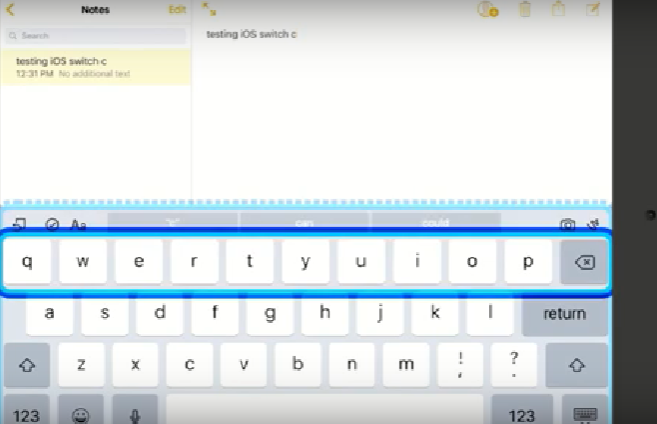 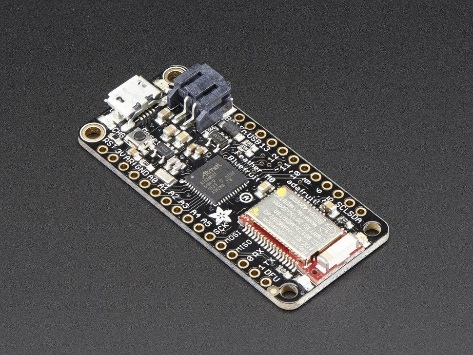 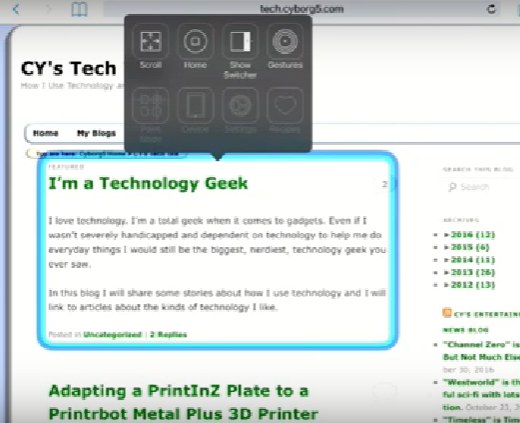 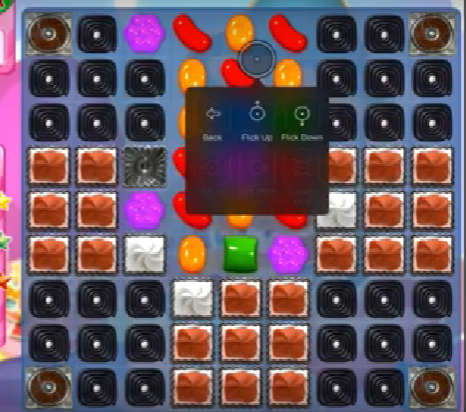 